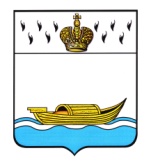                            ГЛАВА                    Вышневолоцкого городского округаПостановлениеот 30.09.2021                                                                                               № 21-пгг. Вышний ВолочекО признании утратившими силуотдельных положений некоторых постановлений Мэра города Вышний Волочек и постановлений Главы города Вышний ВолочекВ целях приведения в соответствие нормативных правовых актов муниципального образования Вышневолоцкий городской округ, в соответствии с Законом Тверской области от 23.12.2020 № 81-ЗО «О внесении изменений в статьи 2 и 4 закона Тверской области «О перераспределении отдельных полномочий в области градостроительной деятельности между органами местного самоуправления муниципальных образований Тверской области и органами государственной власти Тверской области», руководствуясь Уставом Вышневолоцкого городского округа Тверской области, постановляю:Признать утратившими силу с 30.09.2021:- пункт 5 постановления Мэра города Вышний Волочек от 13.05.2013 N 94 «Об утверждении административных регламентов предоставления муниципальных услуг»;- подпункт 1.5 пункта 1 постановления Мэра города Вышний Волочек от 27.11.2013 N 216 «О внесении изменений в Постановление Мэра города Вышний Волочек от 13.05.2013 N 94 «Об утверждении административных регламентов предоставления муниципальных услуг»;- подпункт 1.5 пункта 1 постановления Главы города Вышний Волочек от 29.07.2015 N 156 «О внесении изменений в Постановление Мэра города Вышний Волочек от 13.05.2013 N 94 «Об утверждении административных регламентов предоставления муниципальных услуг»;- подпункт 1.5 пункта 1 постановления Главы города Вышний Волочек от 22.06.2016 N 209 «О внесении изменений в Постановление Мэра города Вышний Волочек от 13.05.2013 N 94 «Об утверждении административных регламентов предоставления муниципальных услуг». Настоящее постановление вступает в силу со дня его принятия, подлежит официальному опубликованию в газете «Вышневолоцкая правда» и размещению на официальном сайте муниципального образования Вышневолоцкий городской округ Тверской области в сети «Интернет».Глава Вышневолоцкого городского округа   		                             Н.П. Рощина	